1. COURSE TIME, TARGET AND TOPICAge of target students: 15+ Teaching time:  1 hourDisciplines: Biology, Geography, Human sciencesTitle: Living organisms and green energy2. COURSE OBJECTIVESCompetences promoted in this lesson:Communication in foreign languages competencyDigital competencyInitiative and entrepreneurship competenciesSocial and citizenship- related competenceCultural awarenessLesson objectives:The students deepen their knowledge regarding the green energy and the advantages to human well-being.The students learn to understand the circadian rhythm.They apply the knowledge to practical activities.3. LEARNING – TEACHING PROCESSESThere are 4 activities in this lesson:ENGAGE: learn about the effects of the sunEXPLORE: the effects on living organisms EXPLAIN: the term of light pollutionEXTEND: your knowledge on melanin4. EVALUATIONQuiz, kahoot5. DOCUMENTSENGAGEBody clockWATCH the videos and answer the questions. https://youtu.be/Mi8wDJipgS0 (2.23 min) https://youtu.be/UbQ0RxQu2gM What kind of vitamin does our skin produce because of the sun?Have you ever heard about the circadian rhythm?Can the circadian rhythm cause some diseases of civilization?In your opinion, how could following a circadian rhythm help solve some of ecological problems? Think about all sources of energy and discuss the access to them (use picture 1).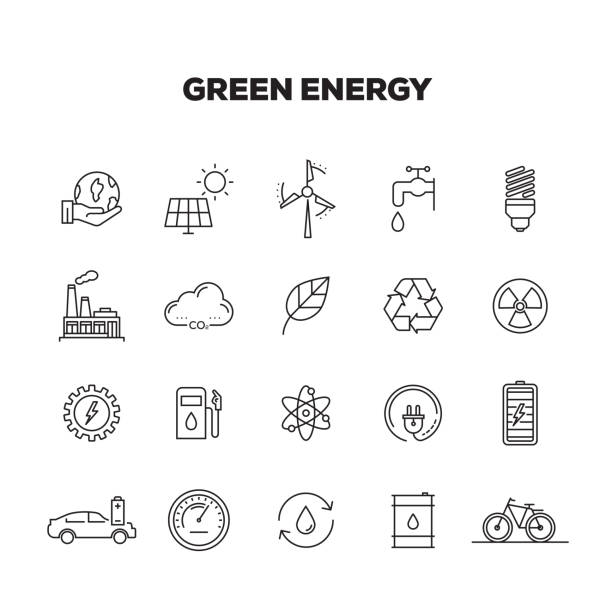 EXPLOREExplore the effects on living organisms:Blue light is a short wavelength, which means it produces higher amounts of energy. Unlike other forms of light, the eyes cannot effectively filter blue light, so more can pass through the eye to the retina. Blue light produces both benefits and concerns for our eyes and overall health.​​Circadian rhythms are physical, mental, and behavioural changes that follow a 24-hour cycle. These natural processes respond primarily to light and dark and affect most living things, including animals, plants, and microbes.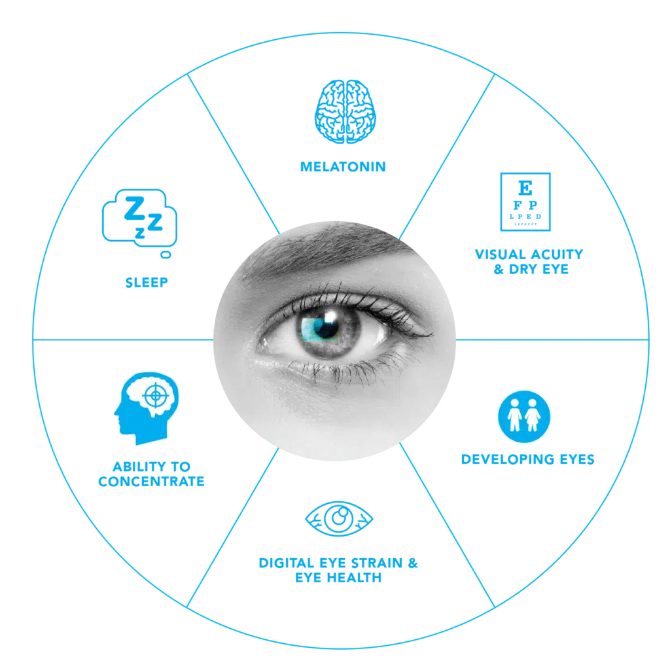 Diseases of civilization large amounts of scientific evidence positively correlate Western diet to acne, obesity, diabetes, heart disease and cancer.Melanin provides pigmentation to your skin, eyes, and hair. The substance also absorbs harmful UV (ultraviolet) rays and protects your cells from sun damage.Solar energy is any type of energy generated by the sun. Solar energy is created by nuclear fusion that takes place in the sun. Fusion occurs when protons of hydrogen atoms violently collide in the sun’s core and fuse to create a helium atom.TASK: Try on your own 1 day following circadian rhythm, make notes about positives and negatives of your normal day and a day following CR.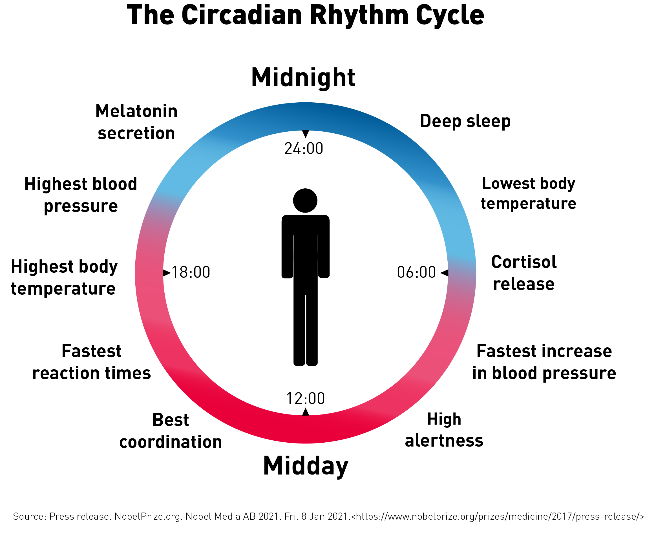 EXPLAINThe ultimate source of energy (SUN): Sun is an unlimited and renewable supply of energy and our primary source of energy.The sun’s energy is essential for numerous activities, including photosynthesis, the water cycle, nuclear power, cloud formation, the creation of fossil fuels, and so on. It gives organisms the light they need for growth, everyday routines, daily regularity etc.Light pollution:Is a pollution of artificial lightning in urban areas at nighttime causing many health and environmental issues.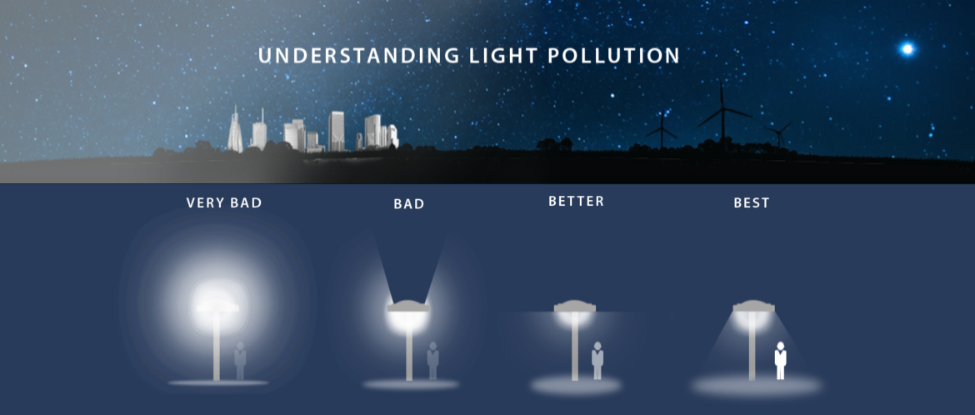 Light pollution radiates blue light spectrum higher than it should be in the night and creates skyglow (diffuse brightness of the night sky).This negatively affects the circadian rhythm or melatonin excretion of plants and vertebrates. Causing illnesses, extinction of insect, changes in natural reproduction of animals and life manifestations of plants.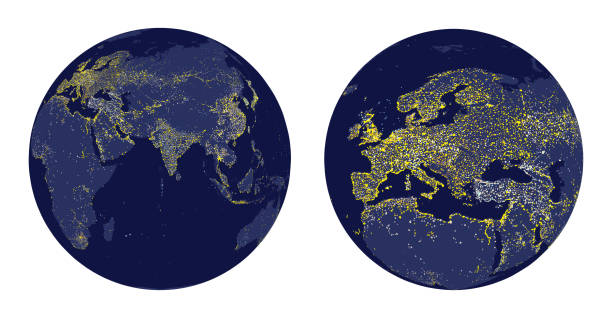 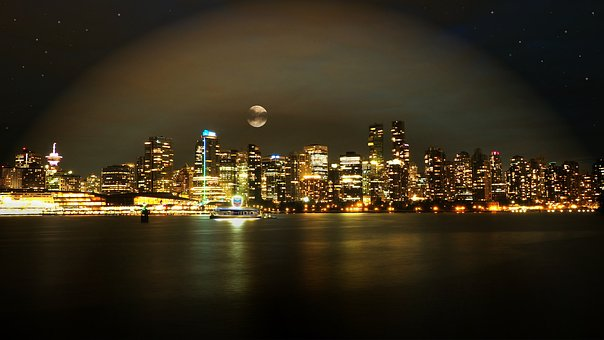 TASK: Summarize the effects of the light pollution.EXTENDMelatonin is a hormone that your brain produces in response to darkness. It helps with the timing of your circadian rhythms (24hour internal clock) and with sleep. Being exposed to light at night can block melatonin production.
MelaninThe pigment that gives human skin, hair, and eyes their colour. Dark-skinned people have more melanin in their skin than light-skinned people have. Melanin is produced by cells called melanocytes. It provides some protection again skin damage from the sun, and the melanocytes increase their production of melanin in response to sun exposure.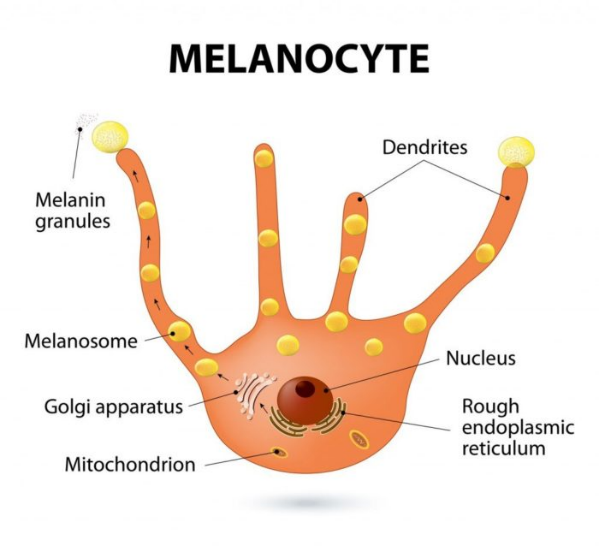 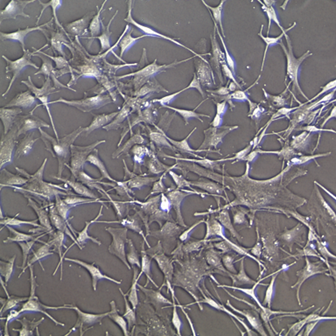 TASK: How much melanin do you have? Discuss with your friends about your hair, eyes, and skin colour. How easy is it for you to get sunburnt?EVALUATEAnswer the questions in the following quiz:https://myem9jxobda.typeform.com/to/nrG39kH62.Play the kahoot: https://create.kahoot.it/share/living-organism-and-green-energy/c5017f14-3333-4672-b139-bec4d4432394?fbclid=IwAR0oho7jdl-RW4NgnhYPZJ1_tTrOIwiIUSu80Ndcf_HLWIoXQsGqfL0NESQSources:https://education.nationalgeographic.org/resource/solar-energy/https://nigms.nih.gov/education/fact-sheets/Pages/circadian-rhythms.aspxhttps://eyesafe.com/bluelight/https://my.clevelandclinic.org/health/body/22615-melanin https://atlasbiomed.com/blog/what-is-a-circadian-rhythm/https://unacademy.com/content/question-answer/biology/the-ultimate-source-of-our-energy-is/ https://pixabay.com/cs/https://www.mdpi.com/2071-1050/11/22/6400http://conxcorp.com/understanding-light-pollution/ https://www.medicinenet.com/melanin/definition.htm https://www.nccih.nih.gov/health/melatonin-what-you-need-to-knowhttps://cosmofarmaintl.com/wp-content/uploads/2018/02/Melanocyte.jpghttps://www.lifelinecelltech.com/wp-content/uploads/2015/09/FC-0030-Adult-Melanocyte20X.pngProject ID: 2021-1-CZ01-KA220-SCH-000034484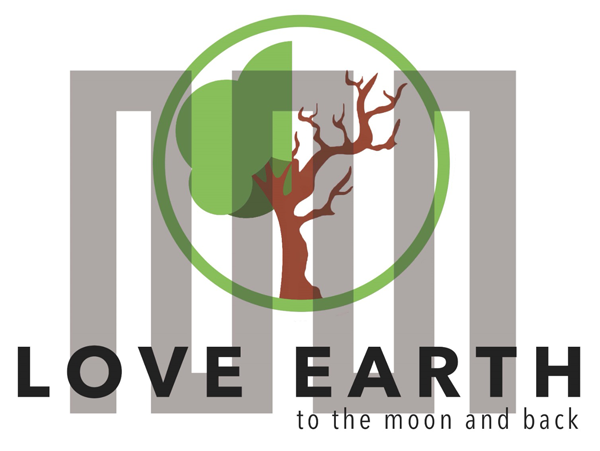 COURSE FOR ENVIRONMENTAL EDUCATIONe-Modules: Teaching Learning activities and their technology enhanced material set to developDISCLAIMERFunded by the European Union. Views and opinions expressed are however those of the author(s) only and do not necessarily reflect those of the European Union or the European Education and Culture Executive Agency (EACEA). Neither the European Union nor EACEA can be held responsible for them.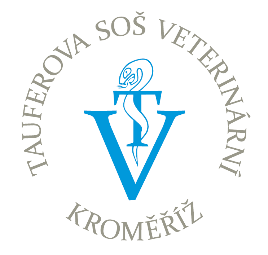              COURSE AUTHORSCOURSE SHARING LICENSEMODULE 2CYCLICAL NATUREPART 5Ultimate source of energy and the form of energy while leaving the ecosystemLesson 2Living organisms and green energy